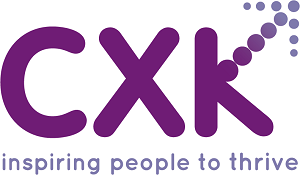 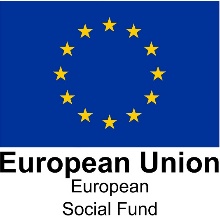 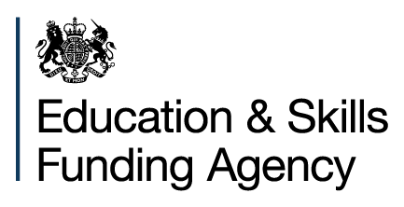 Finance Document Summary1. Staff timesheet To be used by individual staff members working on the project to list down their hours worked on the project and what they’ve been working onHas to be appropriately authorised2. Mileage Claim templateTo be used by individual staff members working on the project to claim mileage for journeys taken while working on the projectHas to be appropriately authorised3. Expenditure Claim templateFor both staff expenses and non-staff expenses on the projectHas to have supporting receipts/invoices etcSum at bottom of sheet to be entered on 6. Monthly finance return4. Mileage claim cost summary sheetAll individual mileage claims to be entered on here with the total valuePurpose is to sum up all mileage claimsSum at bottom of sheet to be entered on 6. Monthly finance return5. Staff cost calculatorTo calculate staff costs on the projectUse timesheets to populate thisComplete relevant options indicating if a full time project member or partial and the cost will work itself outMust have relevant backup behind rates etc such as payslips etcSum at bottom of sheet to be entered on 6. Monthly finance returnInfo on 1720 method used by Oxford and seemingly part of ESF policy here:https://www.valonline.org.uk/budget-direct-spend-project/1720-method6. Monthly finance returnOverall finance summary to be sent to CXK each monthTotals entered here from sheets 3, 4 and 5 above